Управленческие решения по обеспечению объективности процедур оценки качества подготовки обучающихся по итогам 2021-2022 годаОсновные подходыДля повышения объективности оценки образовательных результатов рекомендуется организовать комплексные мероприятия по направлениям:1. Обеспечение объективности образовательных результатов в рамках конкретной оценочной процедуры в ОО.2.  Формирование у участников образовательных отношений позитивного отношения к объективной оценке образовательных результатов.Наиболее эффективным является комплексное сочетание всех подходов и создание на их основе действенной системы, при которой все участники образовательных отношений заинтересованы в объективной оценке образовательных результатов, и одновременно принимаются всесторонние меры для обеспечения объективности результатов при проведении всех мероприятий по оценке качества образования.Формирование у участников образовательных отношений позитивного отношения к объективной оценке образовательных результатовДля формирования у участников образовательных отношений позитивного отношения к объективной оценке образовательных результатов рекомендуется применять следующие меры:- реализовывать в приоритетном порядке программы помощи   учителям, имеющим профессиональные проблемы и дефициты, ликвидация проблем с организацией образовательного процесса и т.п.; во всех перечисленных случаях применять меры административного воздействия, только если программы помощи не приводят к позитивным сдвигам в результатах;- использовать для оценки деятельности педагога результаты, показанные его учениками (в независимых оценочных процедурах)- способствовать повышению заинтересованности ОО в использовании объективных результатов региональных и федеральных оценочных процедур;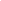 - проводить разъяснительную работу с педагогическими работниками, обучающимися и родителями (законными представителями) по вопросам повышения объективности оценки образовательных результатов и реализации перечисленных выше мер.Элементами такой системы  являются:- положение о внутренней системе оценки качества подготовки обучающихся;- система регулярных независимых оценочных процедур, объективность результатов которых обеспечивает руководство ОО;- принятые в ОО прозрачные критерии внутришкольного текущего и итогового оценивания, обеспечивающие справедливую непротиворечивую оценку образовательных результатов обучающихся;- непрерывный процесс повышения квалификации учителей в области оценки результатов образования, включающий не только обучение на курсах повышения квалификации, но и внутришкольное обучение и самообразование;- проведение учителями аналитической экспертной работы с результатами оценочных процедур.